Publicado en Madrid el 28/06/2021 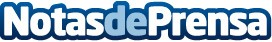 Casi un 70% de los españoles ve el fútbol desde casa: así ha cambiado la pandemia los usos y costumbresDesde que comenzó la pandemia la cifra de españoles que ven el fútbol en los bares se ha reducido de un 20% a menos de un 1%, según un estudio de eBayDatos de contacto:Marina López628429738Nota de prensa publicada en: https://www.notasdeprensa.es/casi-un-70-de-los-espanoles-ve-el-futbol-desde_1 Categorias: Nacional Fútbol Sociedad Entretenimiento Consumo http://www.notasdeprensa.es